РЕШЕНИЕЗаслушав информацию председателя рабочей группы, созданной решением Городской   Думы  Петропавловск-Камчатского  городского  круга  от  25.12.2013  № 367-р, Новицкой Е.Ю. об отмене решения Городской Думы Петропавловск-Камчатского городского округа «О создании рабочей группы по доработке проекта решения Городской Думы Петропавловск-Камчатского городского округа                  «Об установлении квалификационных требований к уровню профессионального образования, стажу муниципальной службы (государственной службы) или стажу работы по специальности, профессиональным знаниям и навыкам, необходимым для исполнения должностных обязанностей на должностях муниципальной службы Петропавловск-Камчатского городского округа», в соответствии со статьей 59 Устава Петропавловск-Камчатского городского округа, Городская Дума Петропавловск-Камчатского городского округа РЕШИЛА:1. Отменить следующие решения Городской Думы Петропавловск-Камчатского городского округа:- от 21.08.2013 № 267-р «О принятии в первом чтении проекта решения об установлении квалификационных требований к уровню профессионального образования, стажу муниципальной службы (государственной службы) или стажу работы по специальности, профессиональным знаниям и навыкам, необходимым для исполнения должностных обязанностей муниципальных служащих Петропавловск-Камчатского городского округа»;- от 25.12.2013 № 367-р «О создании рабочей группы по доработке проекта решения  Городской  Думы  Петропавловск-Камчатского  городского  округа       «Об установлении квалификационных требований к уровню профессионального образования, стажу муниципальной службы (государственной службы) или стажу работы по специальности, профессиональным знаниям и навыкам, необходимым для исполнения должностных обязанностей на должностях муниципальной службы Петропавловск-Камчатского городского округа.2. Рекомендовать органам местного самоуправления Петропавловск-Камчатского городского округа в двухмесячный срок со дня принятия настоящего решения разработать и принять соответствующие муниципальные правовые акты об установлении квалификационных требований к направлению профессионального образования для замещения должностей муниципальной службы в органе местного самоуправления Петропавловск-Камчатского городского округа.3.   Настоящее решение вступает в силу со дня его принятия.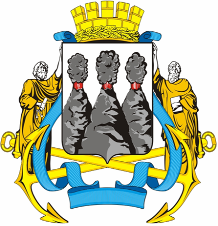 ГОРОДСКАЯ ДУМАПЕТРОПАВЛОВСК-КАМЧАТСКОГО ГОРОДСКОГО ОКРУГАот 26.02.2014 № 427-р13-я сессияг.Петропавловск-КамчатскийОб отмене отдельных решений Городской Думы Петропавловск-Камчатского городского округа, связанных с принятием в первом чтении и доработкой проекта решения об установлении квалификационных требований к уровню профессионального образования, стажу муниципальной службы (государственной службы) или стажу работы по специальности, профессиональным знаниям и навыкам, необходимым для исполнения должностных обязанностей муниципальных служащих Петропавловск-Камчатского городского округаГлава Петропавловск-Камчатского городского округа, исполняющий полномочия председателя Городской ДумыК.Г. Слыщенко